Appendix A: Examples of labelsAppendix B: Arguments covered in Tegenlicht documentaries on UBIAll three thematic episodes of Tegenlicht use the threat of automated labour to argue for the necessity of UBI policy. If unaddressed, the automation of labour would increase economic inequalities and create an insecurely employed underclass. A second tenet throughout the episodes criticizes the existing welfare state as inefficient and unable to protect citizens from poverty or guide them towards employment. The first two episodes both use the Mincome experiment as a proof of concept, while the last discusses several pilots, and the Alaskan permanent fund. Thirdly, the leftist and rightist political appeal is mentioned in all three documentaries. The most notable reasons to implement UBI policy are (a) providing income security in the face of automation, (b) allowing the working poor to invest in education, childcare and basic goods and (c) increase happiness, social trust and reduce poverty stress. The first documentary more strongly emphasizes the ‘politization of technology’, in an attempt to raise awareness of the social and political consequences of technological progress. The second documentary additionally includes an rough calculation of costs, a more comprehensive critique of the existing welfare system and a first call for experiments. The third documentary introduces the precariat and a resource dividend. Most arguments in favour of UBI are also mentioned in at least one of the documentaries. Exception are the (marginal) arguments that UBI would reduce consumerism – a very green argument, and that UBI would allow for abolishing minimum wage legislation – a very liberal argument. Counterarguments are naturally much less addressed in the documentaries. Only the freeriding argument is mentioned in two of the three episodes. The affordability of UBI is also defended in one episode. The documentaries are available (in Dutch) on: https://www.npostart.nl/vpro-tegenlicht Tegenlicht also hosts a thematic collection of materials on UBI: https://www.vpro.nl/programmas/tegenlicht/kijk/bundels/onderwerpen/actueel/basisinkomen.html Episode 1: The necessity of a utopia (2014-02-23)We live in a world of abundance, thanks to our globalized economy. In spite of this, continued feelings of societal resentment suggest that there is much to improve in society. We need to start thinking more collectively, and recognize technological progress as a political opportunity to create a ‘world without work’. Universal Basic Income is an alternative to existing welfare programmes that can help us achieve this utopia: it does not stigmatize the unemployed, eliminates poverty, increases well-being and reduces hospitalization rates and school dropout rates. The people that started working less are doing so to invest in their children or in themselves. Episode 2: Free money (2014-09-21)The automation of work threatens the existing economic system, by taking jobs and by increasing economic inequalities. In addition, the current welfare system is inefficient, stigmatizing and discourages work. The Mincome experiment shows that a UBI made the working poor invest in themselves – through healthcare, basic goods, education – and take up caring tasks. The suggestion is that a UBI would create economic growth and reduce health costs. UBI would also simplify the welfare bureaucracy, reduce income inequality, and enable people to develop themselves. Robots will be the new wage slaves. Still, its implementation would require higher taxes in some form, and people would have to accept that some people choose not to work. Experiments may help us understand how people would react to a UBI. Episode 3: Experimenting with free money (2015-04-12)Digital technologies will automate work, and the resulting inequalities can only be tackled by income without work. The current welfare system cannot provide income security. UBI would grant income security to the precariat, make unpaid work as equally valued as paid work, reduce poverty stress and its mental effects, increase self-investments and lead to more social trust. Community-based experiments with UBI are held in Berlin, Groningen and India. Alaska has a permanent fund that allocates dividends from oil, which is considered as a common resource. The political stalemate with respect to work is recognized. The Alaskan fund has been set up as a mechanism to elicit self-interest in its provision, to protect it against reforms. Appendix C: Comparison of argument frequency between days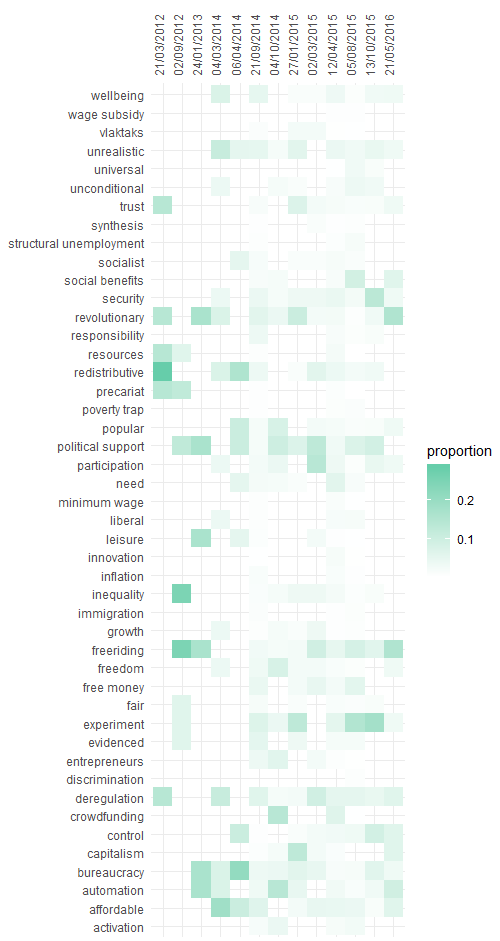 Note: only arguments that occur more than 10 times are shown. Argument labelPosition towards UBITweet (excerpt) exampleWelfare conditionalityFree moneyneutral (frame)Municipalities plan to hand out 'free money' to welfare recipients.Unconditionalneutral (frame)A basic income that is discussed, is unconditional. See also: http://t.co/cJhO2MAfoFCapitalismneutral (problem)#basicincome. What capitalism owes you in expensesControlneutral (problem)Is basic income the same as our social assistance without the municipal bully-policy? #TegenlichtConsumptionproFinance a #basicincome with a green tax system - two birds with one stone http://t.co/IQ8iT1R44KFreedompro#basicincome can be living in freedom for manyParticipationproThe #basicincome seems to me an indispensable step to realising the idea of the #participationsociety.StigmaproSimply belonging also without paid labour, what a relief! #freemoney #basicincome #TegenlichtTrustproI dream of a society based on #trust. In #Utrecht they will try it out. Are we worth #basicincomeWellbeingproLess stress and psychological diseases because of #basicincome #mincomeproject More happiness FreeridingconWould a basic income make people lazy (…)? #TegenlichtImmigrationconBesides, this will attract even more immigrants #basicincomeResponsibilityconWhy would you want basic income? Why not in principal take your individual responsibility (…)? #tegenlichtEconomic redistributionRedistributiveneutral (frame)Oooh, now I understand. They want to use #basicincome to #level incomes (…).Social benefitsneutral (frame)isn't #basicincome the same as social assistance? #tegenlichtUniversalneutral (frame)Idea of #basicincome is that all Dutch people will receive it! (…) ..https://t.co/QihaEJ9EyhInequalityneutral (problem)The income inequality has become obscene #basicincomePrecariatneutral (problem)About 'precariat' and basic income: https://t.co/xZCNccatKJAffordableproExactly. No idea where all this money is supposed to come from. (…)FairproEvery human being has the right to a basic income, just like education, safety, healthcare, etc.SecurityproNL : Free money effective against poverty (…) http://dlvr.it/6z625M VlaktaksconThe basic income. First a flat-rate income tax. Then we will continue talking #tegenlichtSocialistconAh, fortunately #NPO2 - a basic income for everyone. That is also a resounding success in Cuba, N-Korea, Venezuela etc. *ahem*LiberalconExactly, like this it is a libertarian attempt to abolish all social securityNeedconAlso directly indicates that people who cannot do something extra [red: in addition to UBI] will end up in a position of poverty #basicincome #tegenlichtResourcesproThe polluter can pay the #basicincome though #ecotax as earth-dividend.Wage subsidyconIf there are decent jobs you don’t need that basic income. It will mostly lead to lousy jobs next to BI.InflationconThis will become a stagflation scenario. Shrinking consumption and still rising pricesWelfare state efficiencyInnovationneutral (frame)In a minute #tegenlicht the #basicincome. The most important social innovation of the coming 50 years.Bureaucracyneutral (problem)That entire benefit- and deduction system needs to go. Basic income is an excellent idea.Poverty trapneutral (problem)Basic income solves poverty trap (…). #tegenlichtDeregulationproThe basic income. Interesting. #Tegenlicht Definitely saves a lot of hassle. And "fraud". Which often isn’t fraud but mistake. Minimum wageproWith additional advantage: wages can go down. That version is still interesting. Canadian setup is nonsense. ActivationproExactly. Basic income actually stimulates work. #tegenlichtEntrepreneursproBecause of basic income people become more entrepreneurial (…) #TegenlichtAutomation and structural unemploymentAutomation and structural unemploymentAutomationproSoon not everybody can work for their money because the jobs are done by robots or cut out #basisinkomenLeisureproThe hunter-gatherer only worked 3 hours per day and lived in #abundance. #basicincome #TegenlichtRevolutionaryproCan #basic income offer a solution to a new economy in a new age? #tegenlichtStructural unemploymentproThere simply aren't jobs for everyone, let alone a prosperous future. There are just too many pigs at the trough. MiscellaneousCrowdfundingneutralCrowdfunding action for 'free salary' inhabitant Groningen #basicincome http://t.co/wtfCl2L3fTExperimentneutralExperiment! That’s a good idea. (Woerden?)EvidencedproFree money works! #basicincome #TegenlichtGrowthpro#Tegenlicht With a #basicincome people will also save less, basic income is their anyway. Positive for economy.Political supportproSupporting basic income. Now [to convince] the politicians. #tegenlichtPopularproNice documentary. Basic income is totally back in the picture!Synthesispro#basicincome is new dimension: social-liberal / liberal-social… neither socialism nor capitalism suffices as ideologyUnrealisticconWe already have a show for this. Its called Utopia. (…) #tegenlicht #basisinkomenArguments mentioned in each episode of TegenlichtArguments mentioned in each episode of TegenlichtArguments mentioned in each episode of TegenlichtArguments mentioned in each episode of TegenlichtArguments mentioned in each episode of TegenlichtLabelDescriptionEp. 1 Ep. 2Ep. 3SECURITYUBI will end poverty, provide a sufficient liveable income, as a social rightyesyesyesSTRUCTURAL UNEMPLOYMENTThere aren't enough jobs for everyone now or in the futureyesyesyesCAPITALISMCapitalism is unsustainable, the value of work cannot be expressed in terms of moneynonoyesRESOURCESUBI should be funded by redistribution the gains from natural resources (such as natural gas)nonoyesREVOLUTIONARYUBI will create a new social contract / social system, fits the future economy, leads to utopian society, takes power away from elitesyesyesyesUNCONDITIONALUBI removes the work obligation, the relation between work and incomeyesnoyesUNIVERSALEveryone receives UBI (not just the unemployed)yesnonoLEISUREUBI will afford more free time, parttime employment, the good lifeyesnoyesCONTROLThe existing welfare system is controlling, repressive, humiliating, distrustingyesyesnoFREEDOMUBI liberate, emancipates, frees us from wage slavery, grants freedom of choicenoyesnoWELLBEINGUBI reduces stress, improves health, increases happinessyesyesyesTRUSTUBI promotes social trust, social solidarity, trust between people & govtnonoyesENTREPRENEURSUBI stimulates entrepreneurship, innovation, creativity, personal development, educationnoyesnoPARTICIPATIONUBI rewards unpaid meaningful labour like caring, volunteeringyesyesyesCONSUMPTIONUBI reduces consumption/consumerism by taxing consumer goodsnononoSYNTHESISUBI is liberal-egalitarian (bridging the political divide)yesyesyesPOVERTY TRAPExisting welfare disincentivizes worknoyesnoPRECARIATThe existing welfare system excludes a group (forcibly) flexible self-employed, UBI enables flexicuritynonoyesACTIVATIONUBI activates the unemployed (into paid employment)noyesnoMINIMUM WAGEUBI will allow lower wages, no minimum wage lawsnononoGROWTHUBI will create economic growth/stability, people consume morenoyesnoVLAKTAKSUBI will (or should) be accompanied by a flat-rate income taxnononoBUREAUCRACYthe welfare state bureaucracy is inefficientnoyesyesDEREGULATIONUBI will simplify the system of social security: it removes means-testing & activation policy, replaces supplements & subsidies. It is more efficient and less sensitive to welfare fraudnoyesnoINEQUALITYThere is high income/wealth inequalityyesyesyesREDISTRIBUTIVEUBI is about income redistributionyesyesyesFAIRUBI will (un)fairly redistribute incomeyesyesyesRESPONSIBILITYpeople should take individual responsibility, UBI makes people dependent on govtnononoFREERIDINGWith UBI, people will stop working, it encourages emigration, it makes people lazy, it appeals to parasitesyesyesnoIMMIGRATIONUBI attracts immigrantsnononoINFLATIONUBI causes inflation, raises pricesnononoSOCIAL BENEFITSSocial assistance/ pensions is the same as UBI (pro) or UBI is not the same (con)nononoSOCIALISTUBI is socialist/communistnononoNEEDThe rich don’t deserve UBI, the needy are left behind, UBI destroys social securitynononoWAGE SUBSIDYUBI will lower wages and thus force people to work for lessnononoLIBERALUBI is a liberal concept, liberals support UBIyesyesnoUNREALISTICUBI will never work, unrealistic, utopiannononoAFFORDABLEUBI is affordablenoyesnoEVIDENCEDthere is evidence that UBI worksyesyesyesEXPERIMENTwe should experiment with UBI / unconditional social assistancenoyesyesPOLITICAL SUPPORTpoliticians (should) support ubi, there is political momentumnoyesyesPOPULARUBI is popular (on Twitter)yesyesyesFREE MONEYUBI is free moneyyesyesnoNote: Two independent coders coded the second and third documentary, yielding an average agreement of 79% and an average interrater reliability of k=.560. Note: Two independent coders coded the second and third documentary, yielding an average agreement of 79% and an average interrater reliability of k=.560. Note: Two independent coders coded the second and third documentary, yielding an average agreement of 79% and an average interrater reliability of k=.560. Note: Two independent coders coded the second and third documentary, yielding an average agreement of 79% and an average interrater reliability of k=.560. Note: Two independent coders coded the second and third documentary, yielding an average agreement of 79% and an average interrater reliability of k=.560. 